Prihláška na štúdium v programeInternational Baccalaureate Diploma Programme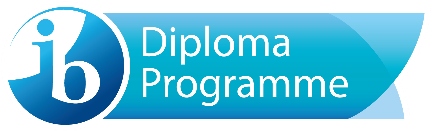 v školskom roku 2024/2025K prihláške priložte kópie vysvedčení alebo výpis z katalógu za posledné tri polroky potvrdené školou alebo notárom.Predbežná voľba predmetovPredmety v rámci Diploma Programme sa môžu realizovať v dvoch úrovniach:predmety vyššej úrovne (HL) s časovou dotáciou 6 vyučovacích hodín týždenne,predmety štandardnej úrovne (SL) s časovou dotáciou 4 vyučovacie hodiny týždenne.Každý uchádzač si volí 6 predmetov. Výber musí obsahovať aspoň jeden predmet z každej zo skupín 1 – 5. 6. predmet môže byť zo skupiny 6 alebo z niektorej zo skupín 1 – 5. Tento výber musí zároveň pozostávať buď z 3 HL a 3 SL predmetov, alebo z 4 HL a 2 SL predmetov. Svoju voľbu vyznačte v tabuľke nižšie nasledujúcim spôsobom:Prečiarknite predmety, o ktoré nemáte záujem.Pri predmetoch, o ktoré máte záujem, zakrúžkujte preferovanú úroveň.*) 	Podľa § 74 ods. 9 školského zákona v školách alebo v triedach, v ktorých sa vyučuje podľa medzinárodných programov podľa § 7 ods. 6, sa maturitná skúška vykonáva podľa pravidiel príslušného medzinárodného programu. Maturitná skúška vykonaná podľa medzinárodného programu sa považuje za rovnocennú s maturitnou skúškou podľa tohto zákona, ak súčasťou tejto maturitnej skúšky je aj skúška zo slovenského jazyka a literatúry. Ak súčasťou maturitnej skúšky vykonanej podľa medzinárodného programu nie je skúška zo slovenského jazyka a literatúry, žiak vykoná maturitnú skúšku zo slovenského jazyka a literatúry podľa tohto zákona; maturitná skúška vykonaná podľa medzinárodného programu spolu s maturitnou skúškou zo slovenského jazyka a literatúry sa považuje za rovnocennú s maturitnou skúškou podľa tohto zákona.Predbežná voľba predmetov nie je záväzná. Definitívnu voľbu predmetov potvrdí žiak po prijatí na štúdium na úvodnom stretnutí.Čestne prehlasujem, že všetky údaje uvedené v tejto prihláške sú pravdivé a súhlasím, aby sa moja dcéra / môj syn hlásil na štúdium v programe International Baccalaureate Diploma Programme na Gymnáziu, Šrobárova 1.Dátum: __________	________________________________	Podpisy oboch rodičov / zákonných zástupcovUchádzačUchádzačMenoPriezviskoDátum narodeniaRodné čísloMiesto narodeniaOkres narodeniaŠtátne občianstvoNárodnosťAdresa trvalého pobytuAdresa trvalého pobytuKorešpondenčná adresa (ak je iná ako adresa trvalého pobytu)Korešpondenčná adresa (ak je iná ako adresa trvalého pobytu)Telefónne čísloE-mailová adresaRodičia / zákonní zástupcoviaRodičia / zákonní zástupcoviaMatka / zákonný zástupcaMatka / zákonný zástupcaMenoPriezviskoAdresa trvalého pobytuAdresa trvalého pobytuKorešpondenčná adresa (ak je iná ako adresa trvalého pobytu)Korešpondenčná adresa (ak je iná ako adresa trvalého pobytu)Telefónne čísloE-mailová adresaOtec / zákonný zástupcaOtec / zákonný zástupcaMenoPriezviskoAdresa trvalého pobytuAdresa trvalého pobytuKorešpondenčná adresa (ak je iná ako adresa trvalého pobytu)Korešpondenčná adresa (ak je iná ako adresa trvalého pobytu)Telefónne čísloE-mailová adresaStredná školaStredná školaNázov a adresa školyNázov a adresa školyTelefónne čísloE-mailová adresaKontaktná osoba (riaditeľ školy / výchovný poradca)Kontaktná osoba (riaditeľ školy / výchovný poradca)Predbežná voľba predmetovPredbežná voľba predmetovPredbežná voľba predmetovPredbežná voľba predmetovSkupina 1 — Štúdium jazyka a literatúrySlovenský jazyk A*SLHLSkupina 1 — Štúdium jazyka a literatúryAnglický jazyk ASLHLSkupina 2 — Cudzie jazykyAnglický jazyk BSLSkupina 2 — Cudzie jazykyNemecký jazyk BSLSkupina 2 — Cudzie jazykyFrancúzsky jazyk BSLSkupina 3 — Človek a spoločnosťGeografiaSLHLSkupina 3 — Človek a spoločnosťDejepisSLHLSkupina 4 — Prírodné vedyBiológiaSLHLSkupina 4 — Prírodné vedyChémiaSLHLSkupina 4 — Prírodné vedyFyzikaSLHLSkupina 5 — MatematikaAplikácie a interpretácieSLHLSkupina 6 — UmenieVizuálne umenieSL